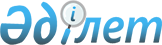 Өндіретін, орындайтын, көрсететін тауарлары, жұмыстары, қызметтері сатып алынатын қылмыстық-атқару жүйесі (пенитенциарлық) мекемелері мемлекеттік кәсіпорындарының тізбесін, сондай-ақ қылмыстық-атқару жүйесі (пенитенциарлық) мекемелерінің мемлекеттік кәсіпорындарынан сатып алынатын, олар өндіретін, орындайтын, көрсететін тауарлардың, жұмыстардың, қызметтердің тізбесі мен көлемін бекіту және "Төтенше жағдай аймағындағы халықтың ең төменгі тіршілігін қамтамасыз ету нормаларын бекіту туралы" Қазақстан Республикасы Үкіметінің 2014 жылғы 31 желтоқсандағы № 1423 қаулысына өзгерістер енгізу туралы
					
			Күшін жойған
			
			
		
					Қазақстан Республикасы Үкіметінің 2016 жылғы 18 ақпандағы № 79 қаулысы. Күші жойылды - Қазақстан Республикасы Үкіметінің 2023 жылғы 1 қыркүйектегі № 758 қаулысымен
      Ескерту. Күші жойылды - ҚР Үкіметінің 01.09.2023 № 758 (алғашқы ресми жарияланған күнінен кейін күнтізбелік он күн өткен соң қолданысқа енгізіледі) қаулысымен.
      "Мемлекеттік сатып алу туралы" 2015 жылғы 4 желтоқсандағы Қазақстан Республикасы Заңының 39-бабы 3-тармағының 29) тармақшасына сәйкес Қазақстан Республикасының Үкіметі ҚАУЛЫ ЕТЕДІ: 
      1. Қоса беріліп отырған: 
      1) өндіретін, орындайтын, көрсететін тауарлары, жұмыстары, қызметтері сатып алынатын қылмыстық-атқару жүйесі (пенитенциарлық) мекемелері мемлекеттік кәсіпорындарының тізбесі;
      2) қылмыстық-атқару жүйесі (пенитенциарлық) мекемелерінің мемлекеттік кәсіпорындарынан сатып алынатын, олар өндіретін, орындайтын, көрсететін тауарларың, жұмыстарың, қызметтерің тізбесі мен көлемі бекітілсін.
      2. Күші жойылды – ҚР Үкіметінің 11.07.2023 № 552 қаулысымен.


      3. Осы қаулыға қосымшаға сәйкес Қазақстан Республикасы Үкіметінің кейбір шешімдерінің күші жойылды деп танылсын.
      4. Осы қаулы алғашқы ресми жарияланған күнінен кейін күнтізбелік он күн өткен соң қолданысқа енгізіледі. Өндіретін, орындайтын, көрсететін тауарлары, жұмыстары,  қызметтері сатып алынатын қылмыстық-атқару жүйесі  (пенитенциарлық) мекемелері мемлекеттік  кәсіпорындарының тізбесі
      Ескерту. Тізбе жаңа редакцияда - ҚР Үкіметінің 31.12.2021 № 993 (алғашқы ресми жарияланған күнінен кейін күнтізбелік он күн өткен соң қолданысқа енгізіледі) қаулысымен.
      1. Қылмыстық-атқару жүйесі (пенитенциарлық) мекемелерінің "Еңбек" шаруашылық жүргізу құқығындағы республикалық мемлекеттік кәсіпорны.
      2. Қылмыстық-атқару жүйесі (пенитенциарлық) мекемелерінің "Еңбек-Өскемен" шаруашылық жүргізу құқығындағы республикалық мемлекеттік кәсіпорны.

 Қылмыстық-атқару жүйесі (пенитенциарлық) мекемелерінің мемлекеттік кәсіпорындарынан сатып алынатын, олар өндіретін, орындайтын, көрсететін тауарлардың, жұмыстардың, қызметтердің тізбесі мен көлемі
      Ескерту. Тізбе мен көлем жаңа редакцияда - ҚР Үкіметінің 31.12.2021 № 993 (алғашқы ресми жарияланған күнінен кейін күнтізбелік он күн өткен соң қолданысқа енгізіледі) қаулысымен.
      Ескертпе: аббревиатуралардың толық жазылуы:
      * 176-жол – қолданылу мерзімі 3 жыл;
      ** 187-жол – қылмыстық-атқару жүйесі мекемелері үшін Қазақстан Республикасы Үкіметінің күші жойылған кейбір шешімдерінің тізбесі
      1. "Өндіретін, орындайтын, көрсететін тауарларын, жұмыстарын, қызметтерін қылмыстық-атқару жүйесінің органдары сатып алатын түзеу мекемелері мемлекеттік кәсіпорындарының тізбесін, сондай-ақ оларды өндіретін, орындайтын, көрсететін түзеу мекемелерінің мемлекеттік кәсіпорындарынан сатып алынатын тауарлардың, жұмыстардың, қызметтердің тізбесі мен көлемін бекіту туралы" Қазақстан Республикасы Үкіметінің 2007 жылғы 29 қазандағы № 1002 қаулысы.
      2. "Қазақстан Республикасы Әділет министрлігі Қылмыстық-атқару жүйесі комитетінің қарамағындағы кейбір ұйымдарды қайта ұйымдастыру туралы" Қазақстан Республикасы Үкіметінің 2008 жылғы 8 cәуірдегі № 335 қаулысымен бекітілген Қазақстан Республикасы Үкіметінің кейбір шешімдеріне енгізілетін өзгерістердің 4-тармағы (Қазақстан Республикасының ПҮАЖ-ы, 2008 ж., № 19, 180-құжат).
      3. "Қазақстан Республикасы Үкіметінің 2007 жылғы 29 қазандағы № 1002 қаулысына толықтырулар енгізу туралы" Қазақстан Республикасы Үкіметінің 2008 жылғы 31 желтоқсандағы № 1002 қаулысы.
      4. "Қазақстан Республикасы Үкіметінің 2007 жылғы 29 қазандағы № 1002 қаулысына толықтырулар мен өзгерістер енгізу туралы" Қазақстан Республикасы Үкіметінің 2009 жылғы 30 желтоқсандағы № 2282 қаулысы.
      5. "Қазақстан Республикасы Үкiметiнiң кейбiр шешiмдерiне өзгерiстер енгiзу туралы" Қазақстан Республикасы Үкіметінің 2012 жылғы 19 наурыздағы № 342 қаулысы (Қазақстан Республикасының ПҮАЖ-ы, 2012 ж., № 37, 499-құжат).
      6. "Өндіретін, орындайтын, көрсететін тауарларын, жұмыстарын, қызметтерін қылмыстық-атқару жүйесінің органдары сатып алатын түзеу мекемелері мемлекеттік кәсіпорындарының тізбесін, сондай-ақ оларды өндіретін, орындайтын, көрсететін түзеу мекемелерінің мемлекеттік кәсіпорындарынан сатып алынатын тауарлардың, жұмыстардың, қызметтердің тізбесі мен көлемін бекіту туралы" Қазақстан Республикасы Үкіметінің 2007 жылғы 29 қазандағы № 1002 қаулысына өзгеріс пен толықтырулар енгізу туралы" Қазақстан Республикасы Үкіметінің 2014 жылғы 21 шілдедегі № 811 қаулысы (Қазақстан Республикасының ПҮАЖ-ы, 2014 ж., № 48, 473-құжат).
					© 2012. Қазақстан Республикасы Әділет министрлігінің «Қазақстан Республикасының Заңнама және құқықтық ақпарат институты» ШЖҚ РМК
				
Қазақстан Республикасының
Премьер-Министрі
К.МәсімовҚазақстан Республикасы
Үкіметінің
2016 жылғы 18 ақпандағы
№ 79 қаулысымен
бекітілгенҚазақстан Республикасы
Үкіметінің
2016 жылғы 18 ақпандағы
№ 79 қаулысымен
бекітілген
Р/с №

Өндірілетін, орындалатын, көрсетілетін тауарлардың, жұмыстардың және қызметтердің атауы

Өлшем бірлігі

Жылдық көлем

Ішкі істер органдары үшін

Мемлекеттік мекемелер және өзге де ұйымдар үшін

1

2

3

4

5

1. Нысанды киім
1. Нысанды киім
1. Нысанды киім
1. Нысанды киім
1. Нысанды киім
1
Шалбары (белдемшесі) бар белгіленген үлгідегі парадтық-салтанаттық мундир
дана
қаржыландыру шеңберінде
-
2
Белгіленген үлгідегі пальто (матадан, былғарыдан)
дана
қаржыландыру шеңберінде
-
3
Белгіленген үлгідегі жылы күртеше
дана
қаржыландыру шеңберінде
-
4
Белгіленген үлгідегі маусымдық күртеше
дана
қаржыландыру шеңберінде
-
5
Белгіленген үлгідегі сулық (күртеше, плащ)
дана
қаржыландыру шеңберінде
-
6
Жарық шағылыстыратын көмкермесі бар арнайы Сулық костюм (күртеше, шалбарлар)
дана
қаржыландыру шеңберінде
-
7
Жарық шағылыстыратын көмкермесі бар қолғапты сигналдық кеудеше
дана
қаржыландыру шеңберінде
-
8
Белгіленген үлгідегі плащ
дана
қаржыландыру шеңберінде
-
9
Белгіленген үлгідегі китель, шалбар
дана
қаржыландыру шеңберінде
-
10
Белгіленген үлгідегі китель, белдемше
дана
қаржыландыру шеңберінде
-
11
Белгіленген үлгідегі ұзын, қысқа жеңді күнделікті костюм
дана
қаржыландыру шеңберінде
-
12
Белгіленген үлгідегі нысанды пуловер (свитер)
дана
қаржыландыру шеңберінде
-
13
Қаракөлден, қой терісінен, теріден, жасанды теріден жасалған бас киім (папаха, бөрік)
дана
қаржыландыру шеңберінде
-
14
Белгіленген үлгідегі фуражка
дана
қаржыландыру шеңберінде
-
15
Белгіленген үлгідегі кепка (бейсболка)
дана
қаржыландыру шеңберінде
-
16
Шеврондар, фурнитура (жұлдызшалар, кокардалар, түймелер), жапсырмалар
дана
қаржыландыру шеңберінде
-
17
Погондар
дана
қаржыландыру шеңберінде
-
18
Аксельбант, алтын түстес белдік және зерленген кесте
дана
қаржыландыру шеңберінде
-
19
Былғары белбеу, жарақ
дана
қаржыландыру шеңберінде
20
Бүркеніш түсті кепилі жазғы костюм
жиынтық
қаржыландыру шеңберінде
-
21
Белгіленген үлгідегі жылы, оның ішінде бүркеніш костюм
жиынтық
қаржыландыру шеңберінде
-
22
Жарық шағылыстыратын Көмкермесі бар үлбір жағалы белгіленген түстегі жылы костюм
жиынтық
қаржыландыру шеңберінде
-
23
Жарық шағылыстыратын көмкермесі бар белгіленген түстегі ұзын жеңді күнделікті костюм
жиынтық
қаржыландыру шеңберінде
-
24
Белгіленген үлгідегі нысанды көйлек
дана
қаржыландыру шеңберінде
-
25
Белгіленген үлгідегі ұзын және қысқа жеңді көйлек (жейде)
дана
қаржыландыру шеңберінде
-
26
Белгіленген үлгідегі шалбар, белдемше
дана
қаржыландыру шеңберінде
-
27
Жазғы және жылы ішкиім
дана
қаржыландыру шеңберінде
-
28
Белгіленген үлгідегі футболка
дана
қаржыландыру шеңберінде
-
29
Белгіленген үлгідегі кашне
дана
қаржыландыру шеңберінде
-
30
Берет, пилотка
дана
қаржыландыру шеңберінде
-
31
Галстук, қосарланған галстук
дана
қаржыландыру шеңберінде
-
32
Белдігі бар плащ-жамылғы
дана
қаржыландыру шеңберінде
-
33
Белгіленген үлгідегі қолғап
жұп
қаржыландыру шеңберінде
-
34
Белгіленген үлгідегі туфли
жұп
қаржыландыру шеңберінде
-
35
Белгіленген үлгідегі қысқа қонышты бәтеңке
жұп
қаржыландыру шеңберінде
-
36
Белгіленген үлгідегі жылы қысқа қонышты етік
жұп
қаржыландыру шеңберінде
-
37
Белгіленген үлгідегі жылы етік
жұп
қаржыландыру шеңберінде
-
38
Ұзын қонышты бәтеңке
жұп
қаржыландыру шеңберінде
-
39
Ұзын қонышты жылы бәтеңке
жұп
қаржыландыру шеңберінде
-
40
Арнайы рюкзак
дана
қаржыландыру шеңберінде
-
41
Несессері бар сөмке
дана
қаржыландыру шеңберінде
-
42
Жатын қапшық
дана
қаржыландыру шеңберінде
-
2. Киім-кешек мүлкі және төсек-орын жабдықтары
2. Киім-кешек мүлкі және төсек-орын жабдықтары
2. Киім-кешек мүлкі және төсек-орын жабдықтары
2. Киім-кешек мүлкі және төсек-орын жабдықтары
2. Киім-кешек мүлкі және төсек-орын жабдықтары
43
Тоқылған телпек
дана
қаржыландыру шеңберінде
30000
44
Майкалар, тізкиімдер
дана
қаржыландыру шеңберінде
80000
45
Шұлық-ұйық бұйымдары (ұйықтар, колготкалар, гамаштар)
жұп
қаржыландыру шеңберінде
80000
46
Футболка (қысқа және ұзын жеңді), спорттық трико
дана
қаржыландыру шеңберінде
80000
47
Үшкіл орамалдар, орамалдар, кепилер
дана
қаржыландыру шеңберінде
3000
48
Әйелдер ішкиімі
дана
қаржыландыру шеңберінде
6000
49
Матаның кез келген түрінен тігілген спорттық костюмдер
жиынтық
қаржыландыру шеңберінде
10000
50
Жылы қолғаптар, биялайлар
жұп
қаржыландыру шеңберінде
40000
51
Жылы және жазғы ішкі киім
дана
қаржыландыру шеңберінде
8000
52
Госпитальдық жазғы костюм
дана
қаржыландыру шеңберінде
10000
53
Қысқа қонышты бәтеңке
жұп
қаржыландыру шеңберінде
30000
54
Жылы бәтеңке
жұп
қаржыландыру шеңберінде
30000
55
Спорттық аяқ киім
жұп
қаржыландыру шеңберінде
10000
56
Бөлме және госпитальдық шәркелер
жұп
қаржыландыру шеңберінде
30000
57
Пима
жұп
қаржыландыру шеңберінде
2000
58
Матрас
дана
қаржыландыру шеңберінде
80000
59
Ақжайма
дана
қаржыландыру шеңберінде
80000
60
Көрпе тысы
дана
қаржыландыру шеңберінде
40000
61
Жастық
дана
қаржыландыру шеңберінде
80000
62
Жастықтыс
дана
қаржыландыру шеңберінде
80000
63
Көрпе (жартылай жүнді, синтепонды, түкті)
дана
қаржыландыру шеңберінде
80000
64
Сүлгі
дана
қаржыландыру шеңберінде
100000
65
Жамылғы
дана
қаржыландыру шеңберінде
40000
66
Халат, қалпақ, бахилалар
дана
қаржыландыру шеңберінде
5000
67
Медициналық костюм
жиынтық
қаржыландыру шеңберінде
5000
68
Пижама
дана
қаржыландыру шеңберінде
8000
69
Жарық шағылыстыратын жолағы бар жазғы костюм
жиынтық
қаржыландыру шеңберінде
40000
70
Жарық шағылыстыратын жолағы бар жылы күрте және шалбар
жиынтық
қаржыландыру шеңберінде
40000
71
Шалбар (жазғы, жылы)
дана
қаржыландыру шеңберінде
20000
72
Жұмыс кеудешесі
дана
қаржыландыру шеңберінде
35000
73
Жұмыс халаты
дана
қаржыландыру шеңберінде
20000
74
Жүк түсіруге арналған кеудеше
дана
қаржыландыру шеңберінде
15000
75
Қайырмалы жағалар
дана
қаржыландыру шеңберінде
30000
76
Шұлғаулар (жазғы, жылы)
жұп
қаржыландыру шеңберінде
100000
77
Жөргектер, жаялықтар, ішкөйлектер
дана
қаржыландыру шеңберінде
3000
78
Маска-телпек
дана
қаржыландыру шеңберінде
5000
79
Перделер
дана
қаржыландыру шеңберінде
1000
3. Жеке қорғану құралдары
3. Жеке қорғану құралдары
3. Жеке қорғану құралдары
3. Жеке қорғану құралдары
3. Жеке қорғану құралдары
Қаржыландыру шеңберінде
80
Арнайы рюкзак
дана
қаржыландыру шеңберінде
5000
81
Жатын қапшық
дана
қаржыландыру шеңберінде
10000
82
Белгіленген үлгідегі шатыр
дана
қаржыландыру шеңберінде
20000
83
Беттік қорғаныш қалқашасы
дана
қаржыландыру шеңберінде
20000
84
Су өткізбейтін матадан жасалған қорғаныш комбинезон
дана
қаржыландыру шеңберінде
20000
85
Қорғаныш костюм (обаға қарсы)
дана
қаржыландыру шеңберінде
10000
86
Обаға қарсы халат
дана
қаржыландыру шеңберінде
10000
87
Матадан жасалған көп реттік қорғаныш бетпердесі
дана
қаржыландыру шеңберінде
1000000
88
Бір реттік матадан
жасалмаған қорғаныш маскасы
дана
қаржыландыру шеңберінде
3000000
4. Азық-түлік өнімдері мен ауыл шаруашылығы өнімдерін өндіру және өңдеу
4. Азық-түлік өнімдері мен ауыл шаруашылығы өнімдерін өндіру және өңдеу
4. Азық-түлік өнімдері мен ауыл шаруашылығы өнімдерін өндіру және өңдеу
4. Азық-түлік өнімдері мен ауыл шаруашылығы өнімдерін өндіру және өңдеу
4. Азық-түлік өнімдері мен ауыл шаруашылығы өнімдерін өндіру және өңдеу
Қаржыландыру шеңберінде
89
1 және 2-сұрыпты ұн өндірісі
тонна
қаржыландыру шеңберінде
-
90
1 және 2-сұрыпты бидай ұнынан нан
тонна
қаржыландыру шеңберінде
-
91
Қара бидай ұны мен бидай ұны қоспасынан нан
тонна
қаржыландыру шеңберінде
-
92
Макарон өнімдері
тонна
қаржыландыру шеңберінде
-
93
Жармалар
тонна
қаржыландыру шеңберінде
-
94
Ет (қой, сиыр, жылқы және шошқа еті)
тонна
қаржыландыру шеңберінде
-
95
Тауық (жартылай тазартылған)
тонна
қаржыландыру шеңберінде
-
96
Тауық жұмыртқасы
дана
қаржыландыру шеңберінде
-
97
Ет, балық консервілері
тонна
қаржыландыру шеңберінде
-
98
Тұздалған балық
тонна
қаржыландыру шеңберінде
-
99
Басы жоқ мұздатылған балық (балық өңдеу)
тонна
қаржыландыру шеңберінде
-
100
Тазартылған және тазартылмаған өсімдік майы (мақсары, күнбағыс, мақта)
тонна
қаржыландыру шеңберінде
-
101
Сүт, сүт өнімдері, майлар
тонна
қаржыландыру шеңберінде
-
102
Картоп
тонна
қаржыландыру шеңберінде
-
103
Басты пияз
тонна
қаржыландыру шеңберінде
-
104
Қырыққабат
тонна
қаржыландыру шеңберінде
-
105
Қызылша
тонна
қаржыландыру шеңберінде
-
106
Сәбіз
тонна
қаржыландыру шеңберінде
-
107
Кептірілген көкөністер мен жемістер
тонна
қаржыландыру шеңберінде
-
108
Тұздалған көкөністер
тонна
қаржыландыру шеңберінде
-
109
Қияр, томаттар
тонна
қаржыландыру шеңберінде
-
110
Шырындардың ассортименті
тонна
қаржыландыру шеңберінде
-
5. Ағаштан және темірден бұйымдар жасау
5. Ағаштан және темірден бұйымдар жасау
5. Ағаштан және темірден бұйымдар жасау
5. Ағаштан және темірден бұйымдар жасау
5. Ағаштан және темірден бұйымдар жасау
Жылдық көлем (ішкі істер органдары, мемлекеттік мекемелер және өзге ұйымдар үшін)
Жылдық көлем (ішкі істер органдары, мемлекеттік мекемелер және өзге ұйымдар үшін)
111
Үстел (бір, екі тумбалы, компьютерлік, кітапша, парта және басқалары)
дана
10000
10000
112
Киім шкафы
дана
10000
10000
113
Қағаз және кітап шкафы
дана
11000
11000
114
Ыдыстарға арналған шкаф
дана
11000
11000
115
Жұмсақ, жартылай жұмсақ орындық
дана
5000
5000
116
Ағаш орындық
дана
24500
24500
117
Кереует алды тумба
дана
47500
47500
118
Ағаш кереует
дана
67500
67500
119
Қабырға киімілгіші
дана
28500
28500
120
Балалар мекемелеріне арналған жиһаз
жиынтық
38500
38500
121
Ағаштан жасалған бұйымдар
м2
30000
30000
122
Бір қабатты және екі қабатты металл кереует
дана
154500
154500
123
Қақпалар, есіктер, терезе торлары (жасау және орнату)
дана
157500
157500
124
Металл конструкциялар мен металдан жасалған бұйымдар (жасау және орнату)
тонна
250000
250000
125
Баспалдақ (металл, ағаш және басқа)
дана
3000
3000
126
Рабица торы
қ.м
1000000
1000000
127
Тікенді сымтемір, жазық қауіпсіздік тосқауылы, спиральді қауіпсіздік Тосқауылы, "Егоза" арматураланған иірілген тікенді таспасы
қ.м
500000
500000
128
Онша байқалмайтын сымтемірлі кедергі
жиынтық
15000
15000
129
Металл шкафтар, сейфтер, урналар, сыйымдылықтар
дана
75000
75000
130
Үшкір, сапты күрек
дана
200000
200000
131
Шағын сәулет құрылыстары, оның ішінде спорттық алаңдар (жасау және орнату)
дана
34000
34000
132
Подшипникті роликтер: 28х28, 28х50, 32х32, 34х34, 42х42
дана
2400000
2400000
133
Подшипникті роликтер
дана
100000
100000
134
Қалқан (жасау және орнату)
дана
7500
7500
135
Километрлік көрсеткіштер (жасау және орнату)
дана
55000
55000
136
Жол қоршаулары (жасау және орнату)
қ.м
200000
200000
137
Жол белгілері, көрсеткіштер мен аншлагтар (жасау және орнату)
дана
60000
60000
138
Сигналдық бағаншалар (жасау және орнату)
дана
55000
55000
139
Фонарлы бағандар (жасау және орнату)
дана
50000
50000
140
Модульді конструкциялар
дана
120
120
141
Күзетші үйшігі
дана
500
500
142
Павильондар, сөрелер, стеллаждар (жасау және орнату)
дана
15000
15000
143
Терезелер, есіктер, витраждар (жасау және орнату)
м2
110000
110000
144
Шыны-пластик бұйымдар (жасау және орнату)
м2
5000
5000
145
Камералық құлып, өтпелі
дана
15000
15000
146
Жәшіктер (металл, ағаш)
дана
50000
50000
147
Жәшік ыдыс
дана
10000
10000
148
Малдың ұшасын ілуге арналған таған немесе кронштейн
дана
5000
5000
149
Алдын ала оқшауланған құбырлар (ППМ, ППУ және басқалары) (жасау және орнату)
қ.м
26500
26500
150
Өндірістік үстел
дана
10000
10000
151
Тамақ дайындауға арналған жұмыс үстелі
дана
10000
10000
152
Құрастырмалы-жиналмалы және стационарлық сөрелер
дана
10000
10000
153
Асхана ыдыстарын сақтауға арналған сөре
дана
5000
5000
154
Азық-түлік сақтауға арналған сөре
дана
5000
5000
155
Етке, балық пен көкөністерге арналған зембіл-жәшіктер
дана
5000
5000
156
Нанға арналған ұяшық
дана
5000
5000
157
Мырышталған шелектер, легендер
дана
10000
10000
158
Ыдыс жуу ваннасы
дана
5000
5000
159
Қайыс бұйымдар (ер-тоқым, ершік, қамыт, делбелер, жүгендер, тағалар)
дана
3000
3000
160
Қоршаулар, оның ішінде қорғаныш (жасау және орнату)
қ.м
216000
216000
161
Орындақтары бар мектеп парталары
жиынтық
235000
235000
162
Газбен жылытылатын қазандар
дана
20000
20000
163
Электртехникалық материалдар (қосқыштар, розеткалар, ұзартқыштар)
дана
500000
500000
6. Құрылыс материалдарын және тастан жасалған бұйымдар жасау
6. Құрылыс материалдарын және тастан жасалған бұйымдар жасау
6. Құрылыс материалдарын және тастан жасалған бұйымдар жасау
6. Құрылыс материалдарын және тастан жасалған бұйымдар жасау
6. Құрылыс материалдарын және тастан жасалған бұйымдар жасау
Жылдық көлем (ішкі істер органдары, мемлекеттік мекемелер және өзге ұйымдар үшін)
Жылдық көлем (ішкі істер органдары, мемлекеттік мекемелер және өзге ұйымдар үшін)
164
Жиектастар (жасау және орнату)
қ.м
15000
15000
165
Ескерткіштер (жасау және орнату)
м3
5000
5000
166
Қожблоктар
м3
50000
50000
167
Кірпіш (саман, силикат, күйдірілген)
дана
2000000
2000000
168
Кеспекше, жаяужол тақташасы, ернеутастар, жиектастар (жасау және орнату)
м2
20000
20000
169
Көбік, құм, полистерол блоктар
м3
34000
34000
170
Әк
тонна
25
25
171
Сұйық шыны
тонна
500
500
172
Темір-бетон бұйымдары
м3
20000
20000
173
Шойынқұйма бұйымдары
тонна
500
500
174
Құрғақ құрылыс қоспалары
тонна
25
25
175
Көбіктенген полистиролдан жасалған жылытатын плиталар
м2
50000
50000
7. Көрсетілетін қызметтер, жұмыстар
7. Көрсетілетін қызметтер, жұмыстар
7. Көрсетілетін қызметтер, жұмыстар
7. Көрсетілетін қызметтер, жұмыстар
7. Көрсетілетін қызметтер, жұмыстар
Жылдық көлем (ішкі істер органдары, мемлекеттік мекемелер және өзге ұйымдар үшін)
Жылдық көлем (ішкі істер органдары, мемлекеттік мекемелер және өзге ұйымдар үшін)
*176
Реконструкциялау, күрделі, ағымдағы жөндеулер, құрылыс-монтаждау жұмыстары
мың теңге
25000000
25000000
177
Жылу энергиясын өндіру
мың теңге
2000000
2000000
178
Электр энергиясын тасымалдау
мың теңге
100000
100000
179
Сумен жабдықтау
мың теңге
200000
200000
180
Сарқынды суларды тасымалдау
мың теңге
100000
100000
181
Қоқыс шығару
мың теңге
100000
100000
182
Көлік құралдарын жөндеу және оларға техникалық қызмет көрсету
мың теңге
100000
100000
183
Инженерлік-техникалық күзет құралдарын және бейнебақылау жүйесін орнату және монтаждау
жиынтық
100
100
184
Кір жуу қызметтері
мың теңге
10000
10000
185
Инженерлік-техникалық құрылысжайлар құралдарына қызмет көрсету
мың теңге
150000
150000
186
Арнайы және ауыл шаруашылығы техникасын құрастыру
мың теңге
100000
100000
**187
Сотталғандарды, күдіктілер мен айыпталушыларды тамақтандыруды ұйымдастыру жөніндегі көрсетілетін қызметтер
мың теңге
қаржыландыру шеңберінде
қаржыландыру шеңберінде
188
Көгалдандыру және/немесе абаттандыру жөніндегі көрсетілетін қызметтер
мың теңге
50000
50000
189
Авариялық ажыратулар кезінде дизельді электр станцияларынан электр энергиясын беру
мың теңге
10000
10000
190
Су жылытатын қазандықтарды жөндеу
мың теңге
5000
5000
191
Сабын-жуғыш және заласыздандырғыш заттар шығару
кг
5000
5000
192
Кір жуу ұнтағын өлшеп орау және сабын-жуғыш және заласыздандырғыш заттар құю
кг
5000
5000
193
Полиграфиялық, типографиялық көрсетілетін қызметтер
мың теңге
20000
20000
194
Түптеу-картонаж көрсетілетін қызметтері
мың теңге
5000
5000
195
Қағаз кесу
мың теңге
10000
10000
қ.м 
қума метр
м3
текше метр
м2
шаршы метр
кг
килограммҚазақстан Республикасы
Үкіметінің
2016 жылғы 18 ақпандағы
№ 79 қаулысына
қосымша